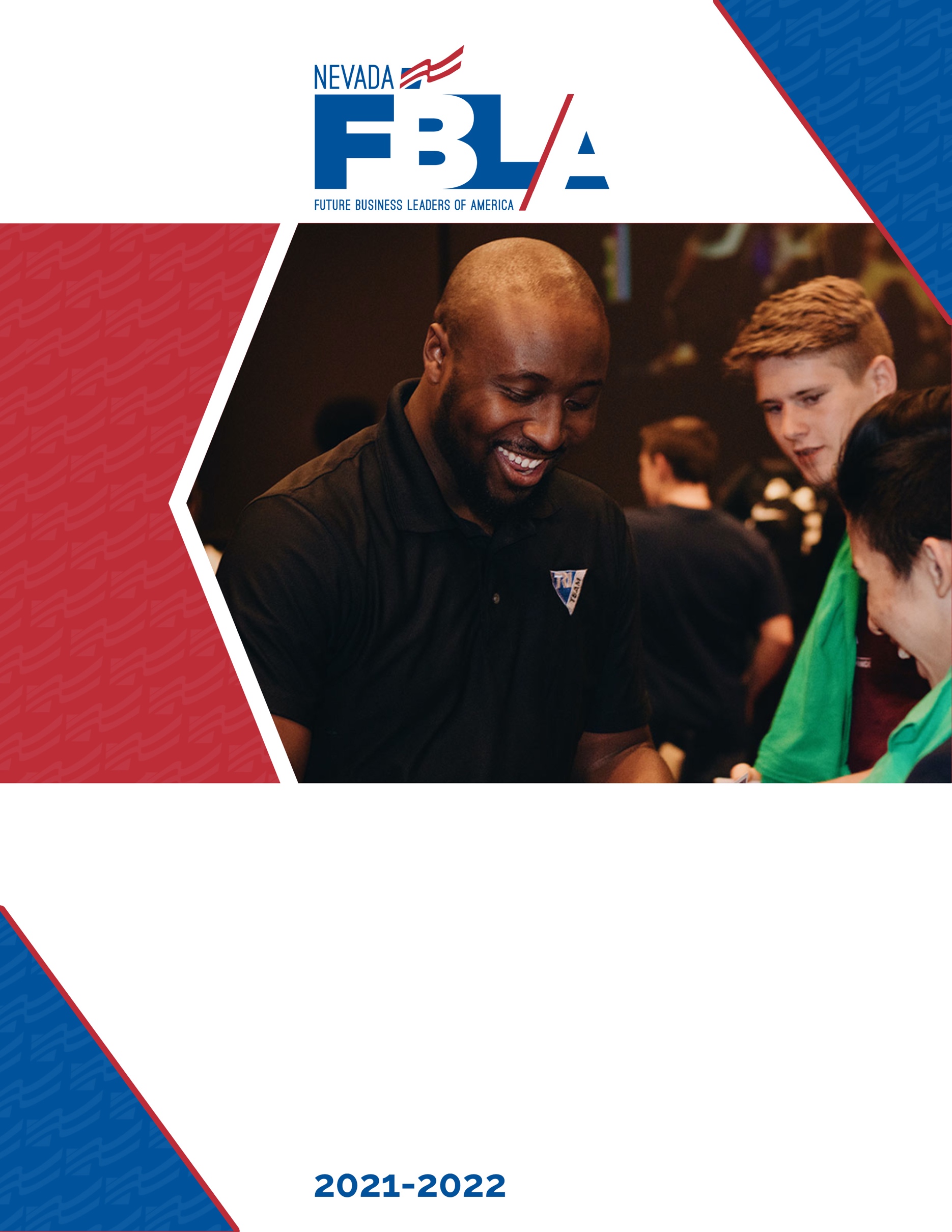 Region Success Series Competition Guide2021-2022 Region Success SeriesNevada FBLA is pleased to announce the Region Success Series continues this year!  The Region Success Series will allow members to compete against others from their region in all events with an objective test component. WhoAll members of Nevada FBLA are encouraged participate. This activity is also great for chapters pursuing the Champion Chapter award.WhatThis is a competition only open to current Nevada FBLA members. Members compete against others in their region with additional state-level recognition. Participants attending SBLC will receive RSS ribbons.WhenRegistration will open November 30 and close at 5:00 pm on January 7.No changes will be made after 5:00 pm on January 7.Advisers will receive testing log-in information by 5:00 pm on January 14.Testing begins at 8:00 am on January 18.Testing closes promptly at 5:00 pm on February 1.There is no late registration for this event.Winners will be announced February 8.Advisers will have access to scores and competency reports the week of February 14.WhereOnline! For the competition, the only requirement is that tests be taken in your school environment. They may not be completed at home. However, we are not requiring a non-business educator proctor so that tests can be taken at a time convenient to members and advisers. Winners will be announced and recognized on social media, Nevada FBLA website and the adviser weekly update.TestingAdvisers will receive an email from the testing company with adviser credentials.  Keep this email.  With the credentials you can access student login cards prior to testing. After the competition winners are announced, advisers will be able to access scores and results based on each test’s competencies to help determine events for SBLC competition and to assist in event preparation.Each test is taken as an individual – there are no collaborative or team events during this online competition. CompetitionsThere are no limits on the numbers of competitors per event a chapter may have.  Each member may participate in 5 (five) online tests. FBLA Competitions:Accounting IAccounting IIAdvertisingAgribusinessBanking and Financial SystemsBusiness CalculationsBusiness CommunicationsBusiness LawBusiness ManagementComputer ApplicationsComputer Problem SolvingCyber Security Database Design & ApplicationEconomicsEntrepreneurshipHealthcare AdministrationHelp DeskHospitality & Event Management Human Resource Management NEWInsurance & Risk Management International Business Introduction to Business Communication*Introduction to Business Concepts*Introduction to Business Procedures*Introduction to Event Planning* Introduction to FBLA*Introduction to Financial Math*Introduction to Information Technology*Introduction to Parliamentary Procedures*JournalismManagement Information SystemsMarketingNetwork DesignNetworking Infrastructures Organizational LeadershipParliamentary ProcedurePersonal FinancePolitical ScienceSecurities and InvestmentsSports and Entertainment ManagementSpreadsheet ApplicationsSupply Chain Management UX Design NEWWord Processing*Indicates events limited to members in 9-10 grade.Middle LevelBusiness EtiquetteCareer ExplorationDigital CitizenshipExploring Computer ScienceExploring Economics NEWExploring Technology NEWFBLA Concepts NEW
Financial LiteracyInterpersonal Communication NEWLeadership NEWLearning Strategies NEWRunning Effective Meetings NEWRegistration ProcessThe cost is $10 per member to participate in this competition.  Registration is online through BluePanda. Changes to events will only be accepted through the registration period.We will be using BluePanda for registration.  To access BluePanda go to app.gobluepanda.com.  The username is your NVFBLA_Chapter#   (Example: NVFBLA_3797) The password is “service.”Only FBLA or Middle Level members are eligible to participate.  A member is defined as a student with paid membership in the national system.  It can take up to 24 hours for membership to show paid in the national and BluePanda systems once paid by credit card.Select students to participate first, then add the competitons to the students.A generic invoice will be automatically generated.  An official invoice from Nevada FBLA will be sent to the adviser address listed in the registration process.  Invoices from RSS must be paid before the chapter will be able to register for SBLC.QuestionsIf you have any questions regarding the competitive events or BluePanda, email us at registration@nevadafbla.org 